Mein TraumzimmerKlasse 7.-8. Klasse Voraussetzung Das eigene Zimmer in der Ebene messen und in Maßstab 1:50, 1:100 zeichnen.Grundriss Aufgabenstellung nach SchwierigkeitsstufeAufgabe für Baustein 10. Klebe oder male dein Traumzimmer. Benutze dazu Möbelkataloge.1. Zeichne den Grundriss deines Traumzimmers mit Bleistift und Geodreieck (und Zirkel) auf ein weißes Blattpapier!Fertige zuerst eine Skizze an.Wähle dazu einen geeigneten Maßstab.Notiere die Maße in Meter.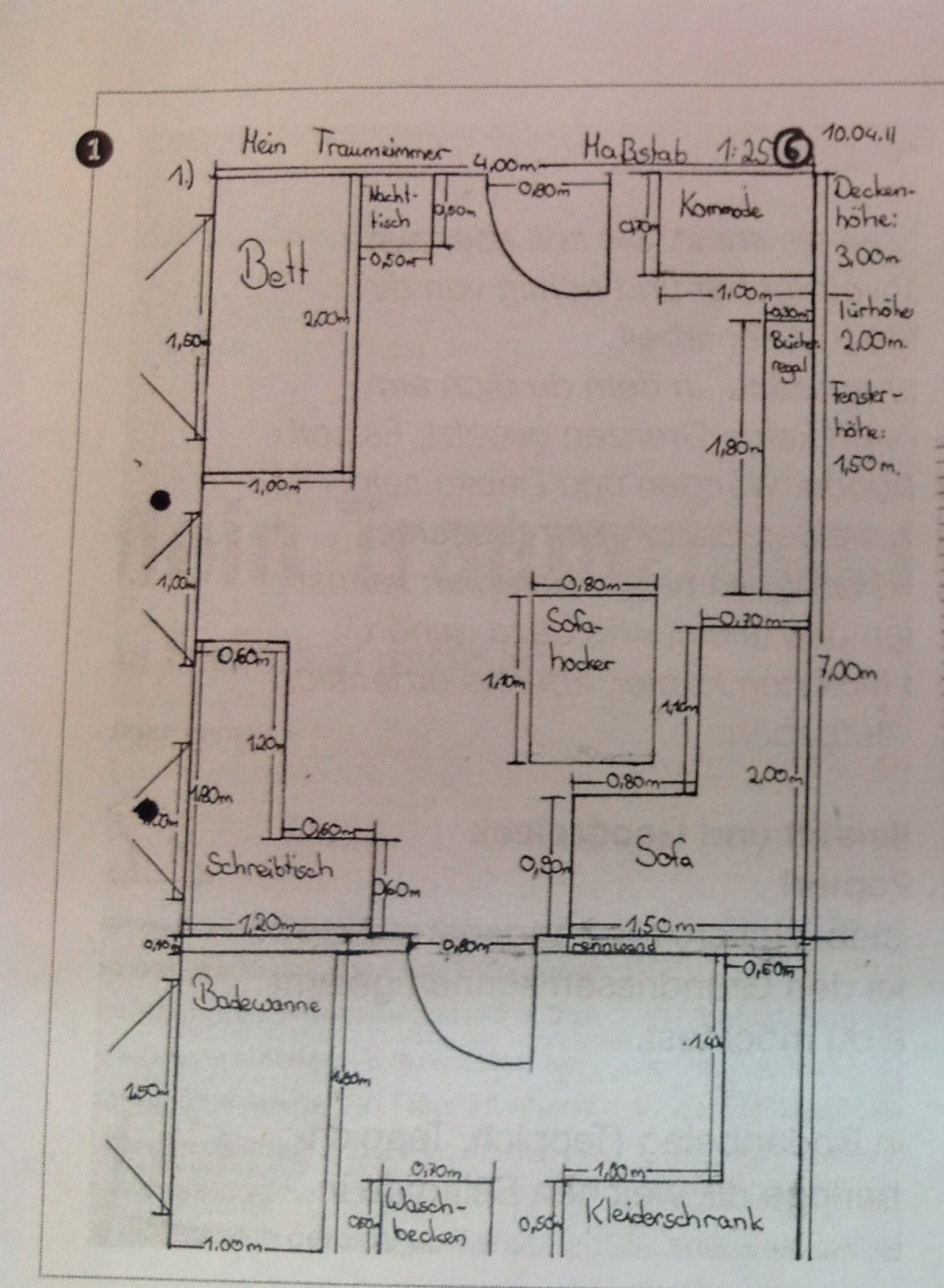 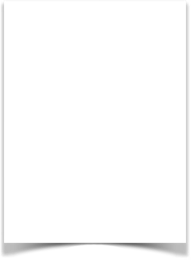 2. Richte dein Traumzimmer mit Möbeln ein und notiere die Maßangaben, siehe das Beispielbild.Aufgabe für Baustein 20. Klebe oder male dein Traumzimmer. Benutze dazu Möbelkataloge.1. Zeichne dein Traumzimmer mit Bleistift und Geodreieck (und Zirkel) auf ein weißes Blattpapier!Fertige zuerst eine Skizze an.Wähle dazu einen geeigneten Maßstab.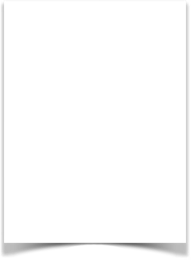 Notiere die Maße in Meter.2. Überlege dir, welchen Bodenbelag (Teppich, Laminat, Fliesen...) du in deinem Traumzimmer verlegen möchtest. Berechne, was du für deinen Bodenbelag insgesamt bezahlen müsstest.3. Was musst du für deine Möbel bezahlen?Baustein 1 (5.-6. Klasse)Baustein 2 (7. Klasse)Baustein 3 (8.-9. Klasse)Raum und Form Größen und messenZahlen und Operationen Raum und Form Größen und messenZahlen und Operationen Raum und Form Größen und messenKonstruktion des Grundrisses Maßstab - Konstruktion des GrundrissesMaßstab FlächenberechnungKostenermittlung und proportionale Berechnung Konstruktion des Grundrisses und der SeitenansichtenMaßstab FlächenberechnungKostenermittlung und proportionale Berechnung Berechnung des Volumens - Zimmereinrichtungen in der ebenen Figur - Zimmereinrichtungen in der ebenen FigurModellbau